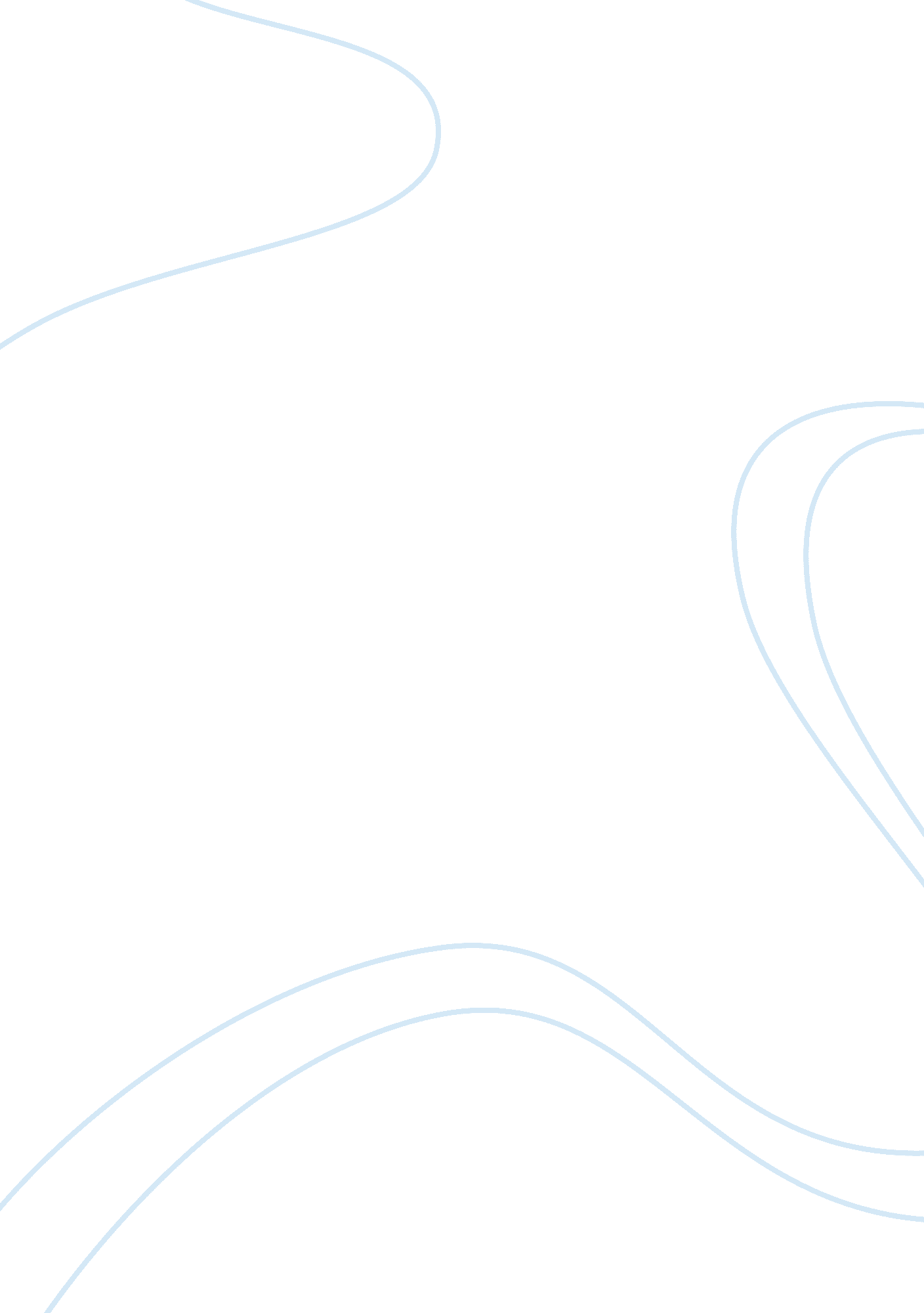 The government should stop funding the iits and the iims and assignment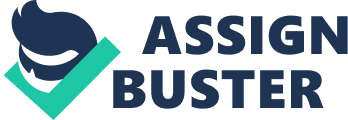 The government should stop funding the IITs and the IIMs and, instead, divert the funds to primary education. Favour * India is not a developed country here literacy ratio is very less so government should concentrate on make more people literate rather then concentrating on small group of population * Students from IIT IIM are moving out of India serving other nation’s organization that is really awful * India is democratic country. Democracy can only be successful in only one situation that everyone should literate that could be achieved by concentrating on primary education * Spending huge amount of money on IIT ; IIM is dividing the nation in 2 different communities one community is not even having primary education where other community is having higher education * The most of the people going for the IIT IIM are self capable so government should make all this institutes self financed and stop funding. Against * Still India in development mode so need of these institutes to promote our young talent to international platform. * its true student from IIT IIM are moving out but they are sending back money to the country eventually that money is getting utilized in India itself. * The phase of development through which India is passing by needs more reorganization of Indian talent pool, which surely needs the more better higher education for young Indians. For democracy we need policy makers so we needs few people who are Indians who can create better systems for us IIT’s IIM’s producing such kinds of brains. * Students from other countries are coming to India so eventually revenue coming back to government pocket. Conclusion * We cant compare the primary education, which is vary vast area with IIT IIM which is concentrated to small area. * Funding to IIT IIM can be self financed but there should be proper mechanism and student should get scholarships in case of fees hike 